Методические рекомендации для учителей географиипо совершенствованию организации и методики преподавания учебного предмета «География»ОГЛАВЛЕНИЕ1. Нормативно-правовые документыПреподавание учебного предмета «География» ведётся в соответствии со следующими нормативными и распорядительными документами:Федеральный уровень:Федеральный закон от 29.12.2012 № 273-ФЗ «Об образовании в Российской Федерации» (с изменениями и дополнениями);Государственная программа Российской Федерации «Развитие образования (2018-2025 гг.)», утвержденная постановлением Правительства РФ № 1642 от 26.12.2017;Приказ Минобрнауки России от 17.12.2010 № 1897 «Об утверждении Федерального государственного образовательного стандарта основного общего образования» (с изменениями и дополнениями);Приказ Минобрнауки России от 17.05.2012 № 413 «Об утверждении Федерального государственного образовательного стандарта среднего общего образования» (с изменениями и дополнениями);Приказ Министерства просвещения Российской Федерации от 20.05.2020 № 254 «Об утверждении федерального перечня учебников, допущенных к использованию при реализации имеющих государственную аккредитацию образовательных программ начального общего, основного общего, среднего общего образования организациями, осуществляющими образовательную деятельность» (в ред. Приказа Минпросвещения России от 23.12.2020 №766);Приказ Министерства просвещения Российской Федерации от 28.08.2020 № 442 «Об утверждении порядка деятельности по основным общеобразовательным программам – образовательным программам начального общего, основного общего и среднего общего образования» (в ред. Приказа Минпросвещения России от 20.11.2020 №655);Приказ Министерства просвещения Российской Федерации от 03.09.2019 № 465 «Об утверждении перечня средств обучения и воспитания, необходимых для реализации образовательных программ начального общего, основного общего и среднего общего образования, соответствующих современным условиям обучения, необходимого при оснащении общеобразовательных организаций в целях реализации мероприятий по содействию созданию в субъектах Российской Федерации (исходя из прогнозируемой потребности) новых мест в общеобразовательных  организациях, критериев его формирования и требований к функциональному оснащению, а также норматива стоимости оснащения одного места обучающегося указанными средствами обучения и воспитания»;Приказ Министерства образования и науки Российской Федерации от 23.08.2017 г. № 816 «Об утверждении Порядка применения организациями, осуществляющими образовательную деятельность, электронного обучения, дистанционных образовательных технологий при реализации образовательных программ»;Постановление Главного государственного санитарного врача Российской Федерации от 28.09.2020 № 28 «Об утверждении санитарных правил 2.4.3648-20 «Санитарно-эпидемиологические требования к организациям воспитания и обучения, отдыха и оздоровления детей и молодежи»;Постановление Главного государственного санитарного врача РФ от 02.12.2020  г.  №40  «Об  утверждении  санитарных  правил  СП  2.2.3670-20«Санитарно-эпидемиологические требования к условиям труда»;Постановление Главного государственного санитарного врача РФ от 28.01.2021 г. № 2 «Об утверждении санитарных правил и норм СанПиН 1.2.3685-21«Гигиенические нормативы и требования к обеспечению безопасности и (или) безвредности для человека факторов среды обитания»;Постановление Главного государственного санитарного врача РФ от 28.01.2021 г. № 4 «Об утверждении санитарных правил и норм СанПиН 3.3686-21«Санитарно-эпидемиологические требования по профилактике инфекционных болезней»Приказ Минздравсоцразвития Российской Федерации от 26.08.2010№ 761н «Об утверждении Единого квалификационного справочника должностей руководителей, специалистов и служащих, раздел «Квалификационные характеристики должностей работников образования» (в редакции от 31.05.2011);Приказ Минтруда России от 18.10.2013 № 544н «Об утверждении профессионального стандарта «Педагог (педагогическая деятельность в сфере дошкольного, начального общего, основного общего, среднего общего образования) (воспитатель, учитель)» (в редакции от 05.08.2016);Концепция развития географического образования в Российской Федерации (от 30.12.2018) [Электронный ресурс] Режим доступа : https://docs.edu.gov.ru/document/54daf271f2cc70fc543d88114fa83250/ .На основании методических и инструктивных материалов:Примерные основные образовательные программы начального общего образования и основного общего образования, внесенные в реестр образовательных программ, одобренных федеральным учебно-методическим объединением по общему образованию (протокол от 08.04.2015 № 1/5);Примерная основная образовательная программа среднего общего образования, одобрена решением федерального учебно-методического объединения по общему образованию (протокол от 28.06.2016 № 2/16- з);Письмо Минобрнауки РФ от 12.05.2011 № 03-296 «Об организации внеурочной деятельности при введении федерального государственного образовательного стандарта общего образования»;Письмо Минобрнауки России от 18.08.2017 № 09-1672 «О направлении Методических рекомендаций по уточнению понятия и содержания внеурочной деятельности в рамках реализации основных общеобразовательных программ, в том числе в части проектной деятельности»;Рекомендации Министерства образования и науки РФ от 24.11.2011№ МД-1552/03 «Об оснащении общеобразовательных учреждений учебным и учебно-лабораторным оборудованием»;Письмо Министерства образования и науки РФ от 01.04.2005 № 03- 417 «О перечне учебного и компьютерного оборудования для оснащения общеобразовательных учреждений»;Методические рекомендации по реализации образовательных программ начального общего, основного общего, среднего общего образования, образовательных программ среднего профессионального образования и дополнительных общеобразовательных программ с применением электронного обучения и дистанционных образовательных технологий (от 20.03.2020 https://docs.edu.gov.ru/document/26aa857e0152bd199507ffaa15f77c58/).2.Особенности преподавания учебного предмета «География»В системе общего образования география как учебный предмет занимает важное место в формировании общей картины мира, географической грамотности, необходимой для повседневной жизни, навыков безопасного для человека и окружающей его среды образа жизни, а также в воспитании экологической культуры, формирования собственной позиции по отношению к географической информации, получаемой из СМИ и других источников. География формирует географическое мышление – целостное восприятие всего спектра природных, экономических, социальных реалий.Продолжается работа по реализации федерального государственного образовательного стандарта основного общего образования (далее - ФГОС ООО) в 5-9 классах всех общеобразовательных организаций (далее – ОО) области, федерального государственного образовательного стандарта среднего общего образования (далее - ФГОС СОО) в 10-11-х классах всех средних общеобразовательных организацией.Изучение учебного предмета «География» в соответствии с ФГОС ООО в части формирования у обучающихся научного мировоззрения, освоения общенаучных методов познания, а также практического применения научных знаний основано на межпредметных связях с предметами областей общественных, естественных, математических и гуманитарных наук.Географическое образование в основной школе должно обеспечить формирование картографической грамотности, навыков применения географических знаний в жизни для объяснения, оценки и прогнозирования разнообразных природных, социально-экономических и экологических процессов и явлений, адаптации к условиям окружающей среды и обеспечения безопасности жизнедеятельности. Это позволяет реализовать заложенную в образовательных стандартах метапредметную направленность в обучении географии. Обучающиеся овладеют научными методами решения различных теоретических и практических задач, умениями формулировать гипотезы, конструировать, проводить наблюдения, оценивать и анализировать полученные результаты, сопоставлять их с объективными реалиями жизни.География синтезирует элементы общественно-научного и естественнонаучного знания, поэтому содержание учебного предмета «География» насыщено экологическими, этнографическими, социальными, экономическими аспектами, необходимыми для развития представлений о взаимосвязи естественных и общественных дисциплин, природы и общества в целом. Содержание основного общего образования по географии отражает комплексный подход к изучению географической среды в целом и ее пространственной дифференциации в условиях разных территорий и акваторий Земли. Содержание учебного предмета «География» включает темы, посвященные актуальной геополитической ситуации страны, в том числе воссоединение России и Крыма.Учебный предмет «География» способствует формированию у обучающихся умения безопасно использовать учебное оборудование, проводить исследования, анализировать полученные результаты, представлять и научно аргументировать полученные выводы.В соответствии с ФГОС СОО география может изучаться на базовом и углубленном уровнях. Изучение географии на базовом уровне ориентировано на обеспечение общеобразовательной и общекультурной подготовки выпускников, в том числе на формирование целостного восприятия мира.Изучение географии на углубленном уровне предполагает полное освоение базового курса и включает расширение предметных результатов и содержания, ориентированных на подготовку к последующему профессиональному образованию; развитие индивидуальных способностей обучающихся путем более глубокого, чем это предусматривается базовым курсом, освоения основ наук, систематических знаний; формирование умения применять полученные знания для решения практических и учебно- исследовательских задач в измененной, нестандартной ситуации. Изучение предмета на углубленном уровне позволяет сформировать у обучающихся умение анализировать, прогнозировать и оценивать последствия бытовой и производственной деятельности человека, моделировать и проектировать территориальные взаимодействия различных географических явлений и процессов.2.1. Рекомендации по учету региональных (краеведческих) особенностей при изучении предмета «География»Федеральный закон № 273-ФЗ «Об образовании в Российской Федерации» ст. 3 формулирует в качестве принципа государственной политики «воспитание взаимоуважения, гражданственности, патриотизма, ответственности личности...». Потенциалом для решения задач личностного становления и нравственного развития учащихся является географическое направление краеведческого познания родного края. Формы проведения уроков географии по освоению географического краеведческого содержания могут отличаться от традиционных: очная и виртуальная экскурсия, полевая практика, практикум, исследовательская лаборатория и др.В Концепции развития географического образования в Российской Федерации (утверждена решением Коллегии Министерства просвещения и науки РФ от 24.12.2018 года) сказано, что географическое образование в основной школе должно воспитывать чувства патриотизма, гражданского долга, глубокого понимания национальной и государственной специфики, в том числе за счет переработки и усиления курсов «География России» и«География родного края» в системе школьного географического образования.В соответствии с требованиями ФГОС основного общего, среднего общего образования основная образовательная программа общеобразовательной организации (далее – ООП ОО) должна включать часть, формируемую участниками образовательных отношений (на уровне основного общего образования – не более 30%, на уровне среднего общего образования – не более 40 %), которая может включать вопросы, связанные с региональной (краеведческой) спецификой развития.Следует отметить, что отдельного курса географии Ленинградской области нет. Учитель планирует изучение географии родного края в рамках курса географии России (8, 9 класс) в течение учебного года в процессе изучения отдельных разделов географии или выделяет отдельный раздел в рабочей программе, рассчитанный в среднем на 9-11 часов в данных классах. В каком бы режиме не планировалось изучение, предметные результаты остаются неизменными.Региональные особенности природы и хозяйства Ленинградской области на материале предмета «География» могут быть реализованы в трех вариантах:Изучение содержательного компонента «География Ленинградской области» в соответствии со структурой, логикой и последовательностью тематического плана учебного предмета «География» в 5-11 классах.Включение в содержание учебного предмета «География» учебных модулей «Физическая география Ленинградской области» (10 часов в 8 классе),«Социально-экономическая география Ленинградская область области» (10 часов в 9 классе), «Ленинградская область в мировом разделении труда» (2 часа в 10 класс).Введение учебных курсов (за счет части учебного плана, формируемой участниками образовательных отношений) или курсов внеурочной деятельности (в рамках плана внеурочной деятельности) в 5-8 классах.2.2 Освоение обучающимися учебного предмета «География» в соответствии с ФГОС ОООС учетом общих требований ФГОС ООО изучение предметной области«Общественно-научные	предметы»	включает	в	себя	достижение личностных, метапредметных и предметных результатов.Планируемые результаты обучения географии в основной школеПредметными результатами освоения выпускниками основной школы программы по географии являются следующие:Понимание роли и места географической науки в системе научных дисциплин, ее роли в решении современных практических задач человечества и глобальных проблем.Представление о современной географической научной картине мира и владение основами научных географических знаний (теорий, концепций, принципов, законов и базовых понятий).Умение работать с разными источниками географической информации.Умение выделять, описывать и объяснять существенные признаки географических объектов и явлений.Картографическую грамотность.Владение элементарными практическими умениями применять приборы и инструменты для определения количественных и качественных характеристик компонентов географической среды и т.д.Метапредметные результаты – это формирование и развитие посредством географического знания познавательных интересов, интеллектуальных и творческих способностей учащихся; гуманистических идемократических ценностных ориентаций, готовности следовать этическим нормам поведения в повседневной жизни и производственной деятельности; способности к самостоятельному приобретению новых знаний и практических умений, умения управлять своей познавательной деятельностью; готовности к осознанному выбору дальнейшей профессиональной траектории в соответствии с собственными интересами и возможностями. Метапредметные результаты связаны с формированием универсальных способов деятельности, применяемые как в рамках образовательного процесса, так и в реальных жизненных ситуациях:умения организовывать свою деятельность, определять ее цели и задачи;выбирать средства реализации цели и применять их на практике;оценивать достигнутые результаты;умения вести самостоятельный поиск, анализ, отбор информации, ее преобразование, сохранение, передачу и презентацию с помощью технических средств и информационных технологий;организация своей жизни в соответствии с общественно значимыми представлениями о здоровом образе жизни, правах и обязанностях гражданина, ценностях бытия и культуры, социального взаимодействия.Личностным результатом обучения географии в основной школе является формирование всесторонне образованной, инициативной и успешной личности, обладающей системой современных мировоззренческих взглядов, ценностных ориентаций, идейно-нравственных, культурных и этических принципов и норм поведения. Важнейшие личностные результаты обучения географии:ценностные ориентации выпускников основной школы, отражающие их индивидуально-личностные позиции;осознание себя как члена общества на глобальном, региональном и локальном уровнях (житель планеты Земля, гражданин Российской Федерации, житель конкретного региона);осознание целостности природы, населения и хозяйства Земли, материков, их крупных районов и стран.При планировании учебно-методической работы, составлении рабочей программы и календарно-тематических планов необходимо опираться на нормативно-правовые и распорядительные документы, указанные в разделе 1 данных методических рекомендаций.В образовательных организациях, реализующих ФГОС ООО, в соответствии с «Примерной основной образовательной программой основного общего образования» (fgosreestr.ru) количество часов, предусмотренное для изучения географии в 5-9 классах, может быть следующее:Обращаем внимание, что дополнительные часы на изучение того или иного предмета могут быть добавлены из компонента образовательной организации. Учитель разрабатывает рабочую программу по географии на уровни образования.Структура рабочей программы по географии определяется требованиями к её разработке, указанными в Приказе Минобрнауки России от 31.12.2015 г. «О внесении изменений в федеральные государственные стандарты общего образования» и включает в себя:планируемые результаты освоения учебного предмета, курса;содержание учебного предмета, курса;тематическое планирование с указанием количества часов, отводимых на освоение каждой темы.Раздел  «Планируемые  результаты  освоения  учебного  предмета«География» включает личностные, метапредметные результаты и предметные результаты (целесообразно обозначить достижение обучающимися планируемых предметных результатов на конец каждого года обучения). Предметные результаты представлены двумя блоками «Обучающийся научится» («Выпускник научится») и«Обучающийся получит возможность научиться» («Выпускник получит возможность научиться»).Темы и количество практических работ по предмету «География» определяется самостоятельно учителем и отражается в рабочей программе (в условиях реализации ФГОС ООО). Рекомендуется оценивать итоговые практические работы. С этой целью в календарно-тематическом планировании указываются номер и темы данных практических работ. При составлении рабочих программ и календарно-тематического плана рекомендуется включение на выбор и последующее выполнение следующих практических работ по ключевым темам предмета.Примерные темы практических работ по географии (5-9 класс):Работа с картой «Имена на карте».Описание	и	нанесение	на	контурную	карту	географических объектов изученных маршрутов путешественников.Определение зенитального положения Солнца в разные периодыгода.Определение координат географических объектов по карте.Определение положения объектов относительно друг друга:Определение направлений и расстояний по глобусу и карте.Определение высот и глубин географических объектов с использованием шкалы высот и глубин.Определение азимута.Ориентирование на местности.Составление плана местности.Работа с коллекциями минералов, горных пород, полезных ископаемых.Работа с картографическими источниками: нанесение элементов рельефа.Описание элементов рельефа. Определение и объяснение изменений элементов рельефа Ленинградской области под воздействием хозяйственной деятельности человека.Работа с картографическими источниками: нанесение объектов гидрографии.Работа с метеоприборами (проведение наблюдений и измерений, фиксация результатов, обработка результатов наблюдений).Определение средних температур, амплитуды и построение графиков.Работа с графическими и статистическими данными, построение розы ветров, диаграмм облачности и осадков по имеющимся данным, анализ полученных данных.Решение задач на определение высоты местности по разности атмосферного давления, расчет температуры воздуха в зависимости от высоты местности.Описание природных комплексов Ленинградской области.Описание основных компонентов природы океанов Земли.Описание основных компонентов природы материков Земли.Описание природных зон Земли.Создание презентационных материалов о материке на основе различных источников информации.Прогнозирование перспективных путей рационального природопользования.Определение ГП и оценка его влияния на природу и жизнь людей в России.Работа с картографическими источниками: нанесение особенностей географического положения России.Оценивание динамики изменения границ России и их значения.Написание эссе о роли русских землепроходцев и исследователей в освоении и изучении территории России.Решение задач на определение разницы во времени различных территорий России.Выявление взаимозависимостей тектонической структуры, формы рельефа, полезных ископаемых на территории России.Работа с картографическими источниками: нанесение элементов рельефа России.Описание элементов рельефа России.Построение профиля Ленинградской области.Работа с картографическими источниками: нанесение объектов гидрографии России.Описание объектов гидрографии России.Описание (изучение) объектов гидрографии Ленинградской области.Определение закономерностей распределения солнечной радиации, радиационного баланс, выявление особенностей распределения средних температур января и июля на территории России.Распределение количества осадков на территории России, работа с климатограммами.Описание характеристики климата Ленинградской области.Составление прогноза погоды на основе различных источников информации.Описание основных компонентов природы России.Создание презентационных материалов о природе России на основе различных источников информации.Сравнение особенностей природы отдельных регионов страны.Определение видов особо охраняемых природных территорий России и их особенностей.Работа с разными источниками информации: чтение и анализ диаграмм, графиков, схем, карт и статистических материалов для определения особенностей географии населения России.Определение особенностей размещения крупных народов России.Определение, вычисление и сравнение показателей естественного прироста населения в разных частях России.Чтение и анализ половозрастных пирамид.Оценивание демографической ситуации России и отдельных ее территорий.Определение величины миграционного прироста населения в разных частях России.Определение видов и направлений внутренних и внешних миграций, объяснение причин, составление схемы.Объяснение различий в обеспеченности трудовыми ресурсами отдельных регионов России.Оценивание уровня урбанизации отдельных регионов России.Описание основных компонентов природы Ленинградской области.Создание презентационных материалов о природе, проблемах и особенностях населения Ленинградской области на основе различных источников информации.Работа с картографическими источниками: нанесение субъектов, экономических районов и федеральных округов РФ.Работа с разными источниками информации: чтение и анализ диаграмм, графиков, схем, карт и статистических материалов для определения особенностей хозяйства России.Сравнение двух и более экономических районов России по заданным характеристикам.Создание презентационных материалов об экономических районах России на основе различных источников информации.Составление картосхем и других графических материалов, отражающих экономические, политические и культурные взаимосвязи России с другими государствами.2.3 Освоение обучающимися учебного предмета «География» в соответствии с ФГОС СООСогласно Концепции развития географического образования в Российской Федерации (утв. 28.12.2018), географическое образование на уровне среднего общего образования должно:воспитывать чувство патриотизма, гражданской ответственности, формировать традиционные российские духовные ценности у обучающихся; учитывать индивидуальную траекторию развития обучающихся и обеспечивать изучение учебного предмета в соответствии с индивидуальными запросами как на базовом, так и на профильном уровнях, в сочетании с практико-ориентированной научно-исследовательской и проектной работой; формировать у обучающихся представление о наличии географических систем	в природе и обществе, обеспечивать выпускников общеобразовательных организаций географическими знаниями и навыками работы с географической информацией в объёме, достаточном для решения повседневных задач, а также для продолжения образования по направлениям профессиональной подготовки, требующим наличия достаточной базы географических знаний (экономика, журналистика, государственное и муниципальное управление, военная служба, международные отношения, туризм, геоэкология и др.); формировать у обучающихся на профильном уровне изучения учебного предмета расширенное/углублённое представление о географических особенностях развития России и современного мира, о системности в природе и обществе; обеспечивать достаточным для продолжения образования по профильным направлениям (география, океанология, метеорология, гидрология, картография и военная топография, геоэкология, туризм и др.) объемом географических знаний и умений; обеспечивать профильный уровень подготовки на базе организаций высшего образования, специализированных учебно-научных центров и на основе организации сетевого взаимодействия образовательных организаций, в том числе с использованием программ дистанционного обучения.Курс «Экономическая и социальная география мира» на уровне среднего общего образования занимает особое место, он завершает цикл школьного географического образования и призван сформировать у обучающихся представление об окружающем мире, понимание основных тенденций и процессов, происходящих в постоянно меняющемся мире, показать взаимосвязь природы, населения и хозяйства земного шара.В соответствии с ФГОС СОО география может изучаться на базовом иуглубленном уровнях. Изучение географии на базовом уровне ориентировано на обеспечение общеобразовательной и общекультурной подготовки выпускников, в том числе на формирование целостного восприятия мира. Курс по географии мира на базовом уровне ориентируется, прежде всего, на формирование общей культуры и мировоззрения школьников, а также решение воспитательных и развивающих задач общего образования, задач социализации личности. Данный курс занимает важное место в системе географического образования школьников, формируя широкие представления о социально-экономической составляющей географической картины мира и развивая географическое мышление.Изучение географии на углубленном уровне предполагает полное освоение базового курса и включает расширение предметных результатов и содержания, ориентированных на подготовку к последующему профессиональному образованию; развитие индивидуальных способностей обучающихся путем более глубокого, чем это предусматривается базовым курсом, освоения основ наук, систематических знаний; формирование умения применять полученные знания для решения практических и учебно- исследовательских задач в измененной, нестандартной ситуации. Изучение предмета на углубленном уровне позволяет сформировать у обучающихся умение анализировать, прогнозировать и оценивать последствия бытовой и производственной деятельности человека, моделировать и проектировать территориальные взаимодействия различных географических явлений и процессов.Планируемые механизмы реализации Концепции Планируемые механизмы реализации Концепции призывают обеспечить в рамках освоения образовательных программ начального общего, основного общего и среднего общего образования непрерывность географического образования посредством преемственности содержания курсов «Окружающий мир» и«География», «География России» и «Экономическая и социальная география мира».Таким образом, курс «Экономическая и социальная география мира» является обязательным для завершения цикла школьного географического образования вне зависимости от выбранного профиля обучения.В образовательных организациях в соответствии с «Примерной основной образовательной программой среднего общего образования» (http:fgosreestr.ru), учебный план профиля обучения и (или) индивидуальный учебный план обучающихся должны содержать 11 (12) учебных предметов и предусматривать изучение не менее одного учебного предмета из каждой предметной области, определенной ФГОС СОО. Учебный предмет «География» относится к числу предметов по выбору из обязательной предметной области «Общественные науки». Уровень изучения географии определяется профилем класса (естественно-научный, гуманитарный,	социально-экономический,	технологический, универсальный), а также запросами и предпочтениями обучающихся.Количество часов, предусмотренное для изучения географии в 10-11 классах, может быть следующее (пример):Освоение обучающимися основной образовательной программы завершается обязательной государственной (итоговой) аттестацией выпускников. Государственная (итоговая) аттестация обучающихся проводится по всем изучавшимся учебным предметам.Допускается прохождение обучающимися государственной (итоговой) аттестации по завершению изучения учебного предмета «География» на базовом уровне после 10 класса.Предметные результаты освоения базового курса географии должны отражать:владение представлениями о современной географической науке, ее участии в решении важнейших проблем человечества;владение географическим мышлением для определения географических аспектов природных, социально-экономических и экологических процессов и проблем;сформированность системы комплексных социально ориентированных  географических знаний о закономерностях развития природы, размещения населения и хозяйства, о динамике и территориальных особенностях процессов, протекающих в географическом пространстве;владение умениями проведения наблюдений за отдельными географическими объектами, процессами и явлениями, их изменениями в результате природных и антропогенных воздействий;владение умениями использовать карты разного содержания для выявления закономерностей и тенденций, получения нового географического знания о природных социально-экономических и экологических процессах и явлениях;владение умениями географического анализа и интерпретации разнообразной информации;владение умениями применять географические знания для объяснения и оценки разнообразных явлений и процессов, самостоятельного оценивания уровня безопасности окружающей среды, адаптации к изменению ее условий;сформированность представлений и знаний об основных проблемах взаимодействия природы и общества, о природных и социально- экономических аспектах экологических проблем.На углубленном уровне требования к предметным результатам дисциплина «География» должна включать требования к результатам освоения базового курса и дополнительно отражать:сформированность знаний о составе современного комплекса географических наук, его специфике и месте в системе научных дисциплин, роли в решении современных научных и практических задач;владение умениями применения географического мышления для вычленения и оценивания географических факторов, определяющих сущность и динамику важнейших природных, социально-экономических и экологических процессов;сформированность комплекса знаний о целостности географического пространства как иерархии взаимосвязанных природно- общественных территориальных систем;владение умениями проводить учебные исследования, в том числе с использованием простейшего моделирования и проектирования природных, социально-экономических и геоэкологических явлений и процессов;владение навыками картографической интерпретации природных, социально-экономических и экологических характеристик различных территорий;владение умениями работать с геоинформационными системами;владение первичными умениями проводить географическую экспертизу разнообразных природных, социально-экономических и экологических процессов;сформированность	системы	знаний	об	основных	процессах, закономерностях и проблемах взаимодействия географической среды и общества, о географических подходах к устойчивому развитию территорий.Рабочие программы по географии должны быть построены таким образом, чтобы предметные результаты базового уровня, относящиеся к разделу «Выпускник получит возможность научиться», соответствовали предметным результатам раздела «Выпускник научится» на углубленном уровне. Предметные результаты раздела «Выпускник получит возможность научиться» не выносятся на итоговую аттестацию, но при этом возможность их достижения должна быть предоставлена каждому обучающемуся.Внеурочная деятельность организуется в таких формах как студии, сетевые сообщества, школьные клубы и секции, конференции, олимпиады, экскурсии, соревнования, научные исследования и другие формы на добровольной основе в соответствии с выбором участников образовательных отношений.2.4 Организация проектной и исследовательской деятельности обучающихсяВыполнение индивидуального итогового проекта – обязательное условие оценки метапредметных результатов, полученных каждым обучающимся в ходе освоения образовательных программ по учебным предметам, в условиях реализации ФГОС СОО.ФГОС СОО. II «Требования к результатам освоения основной образовательной программы среднего (полного) общего образования)»:п. 11. Индивидуальный проект представляет собой особую форму организации деятельности обучающихся (учебное исследование или учебный проект). Индивидуальный проект выполняется обучающимся самостоятельно под руководством учителя (тьютора) по выбранной теме в рамках одного или нескольких изучаемых учебных предметов, курсов в любой избранной области деятельности (познавательной, практической, учебно-исследовательской, социальной, художественно-творческой, иной). Индивидуальный проект выполняется обучающимся в течение одного или двух лет в рамках учебного времени, специально отведённого учебным планом, и должен быть представлен в виде завершённого учебного исследования или разработанного проекта:информационного, творческого,социального,прикладного, инновационного, конструкторского, инженерного, иного…».В соответствии с ПООП СОО приоритетными направлениями для подготовки обучающимися индивидуального проекта являются: социальное, бизнес-проектирование, исследовательское, инженерное, информационное.Обращаем внимание, что в контексте реализации ФГОС СОО индивидуальный проект четко подразделяется на учебное исследование и учебный проект. Соответственно у обучающихся на уровне среднего общего образования есть выбор исследовательского или учебного (разных типов) проекта.В п.18.1 «Целевой раздел основной образовательной программы ФГОС СОО» (III «Требования к результатам освоения основной образовательной программы среднего (полного) общего образования») указано, что система оценки достижения планируемых результатов освоения основной образовательной  программы  должна  включать  описание«организации, критериев оценки и форм представления и учёта результатов оценки учебно-исследовательской и проектной деятельности обучающихся».В п.18.2. данного раздела в описании программы развития универсальных учебных действий на уровне среднего (полного) общего образования сделан акцент на то, что она должна содержать описание особенностей учебно-исследовательской и проектной деятельности обучающихся; описание основных направлений учебно-исследовательской и проектной деятельности обучающихся; планируемые результаты учебно- исследовательской и проектной деятельности обучающихся в рамках урочной и внеурочной деятельности.В п. 18.3.1. указано, что в учебном плане должно быть предусмотрено выполнение обучающимися индивидуального(ых) проекта(ов). Защита индивидуального итогового проекта является одной из обязательных составляющих материалов системы внутришкольного мониторинга образовательных достижений обучающихся.Одним из организационно-методических условий проектирования индивидуального итогового проекта, обучающегося является введение в учебные планы 10-11 классов предмета или элективного курса «Индивидуальный проект».Педагог, организующий исследовательскую деятельность, должен понимать разницу между действительно научным исследованием, результатом которого являются объективно новые научные знания, и учебным исследованием школьников, когда открывается знание субъективно новое для самих обучающихся, но уже известное в науке.Необходимо иметь представление об общих чертах и различиях между исследовательской и проектной деятельностью.При подготовке старшеклассниками учебного исследования важно помнить о выраженном научном характере его проведения и представления. Для выполнения исследовательских работ и проектов обучающимися возможно организовать их деятельность в лабораториях вузов, исследовательских институтов, колледжей.Успех исследовательской деятельности во многом зависит от выбора темы. Для учебно-исследовательской работы обучающимся рекомендуется выбирать тематику исследования, ориентируясь на межпредметные связи в науке и образовании, целостную картину мира. С этой целью выбор тематики может быть обусловлен следующими критериями:связь темы с новейшими достижениями в области науки и технологий,выбор тематики, связанной с учебными предметами, не изучаемыми в школе (психологией, социологией, бизнесом и др.),направленность темы на изучение проблем местного сообщества, региона, мира в целом.После выбора темы работы, определения цели и задач, гипотезы, объекта, предмета, методики исследования, сбора информации необходимо оформить письменную работу (реферат) о результатах учебного исследования (исследовательского проекта).Обязательным критерием оценивания работы является наличие целей и задач исследования. Поэтому формулировка цели и задач – один из ответственных моментов в работе. Сформулированная цель работы – это краткий ответ на вопрос «Зачем проводится исследование?». Цель – это то, к чему стремятся, и то, что надо осуществить. Так трактуется это понятие в «Словаре русского языка» С.И. Ожегова. Целью может являться как предмет, объект, так и действие. Другими словами, цель – это образ предполагаемого конечного результата.Алгоритм выбора целиШаг 1. Ответьте на вопрос: Что я действительно хочу получить на выходе?Шаг 2. Сформулируйте планируемый результат в виде цели.Шаг 3. Оцените, насколько цель реалистична, диагностична, конкретна.Когда цель сформулирована, возникает вопрос «Что необходимо в данном случае изучить, подсчитать, сравнить и т.д. для осуществления поставленной цели?». Ответив на этот вопрос, можно сформулировать задачи работы.Задачи – это части цели, которые определяют четкую последовательность действий, необходимых для достижения общего результата. Задач не должно быть много. Они формулируются таким образом, чтобы последовательное выполнение действий в конечном счёте привело к достижению цели.Методы исследования – это приемы и способы, которые используют для достижения задач. Следовательно, подбор используемых методов оправдан под каждую задачу.После того как материалы исследования оформлены письменно, следует их внимательно прочитать и отредактировать как с точки зрения орфографии и синтаксиса, так и с точки зрения содержания (сверить цифры и факты, сноски и пр.). После редакции каждого раздела можно приступать к написанию выводов.Выводом является краткое подведение итогов работы, носящее обобщенный характер. Выводы по разделам должны следовать из полученных результатов и отражать сущность исследуемого вопроса.Важно обращать внимание на то, что если обучающийся выбрал учебный проект любого типа, а не учебное исследование, то результатом его работы, выносимым на защиту, должен стать итоговый продукт учебного проекта, а не письменная работа (реферат) о результатах учебного исследования (исследовательского проекта), описание которой подробно изложено выше. Структура представления учебного проекта (информационного, социального и иного) на защите должна соответствовать выбранному типу, а не дублировать требования к выполнению исследовательского проекта (например, обязательное наличие гипотезы, предмета и объекта исследования).В соответствии с ПООП СОО рекомендуется организовать для обучающихся две публичных защиты:защиту темы проекта (проектной идеи);защиту реализованного проекта.Защита темы проекта (проектной идеи) предусматривает представление обучающимсяактуальности проекта;возможных положительных эффектов от реализации проекта, важных как для самого автора, так и для других людей;необходимых для реализации проекта ресурсов (как материальных, так и нематериальных), в том числе возможных источников ресурсов;	предполагаемых рисков реализации проекта и сложностей, которые ожидают обучающегося при реализации данного проекта.По итогам защиты темы проекта комиссия помогает обучающемуся (при необходимости) внести корректировки в тему и идеи проекта так,«чтобы проект стал реализуемым и позволил обучающемуся предпринять реальное проектное действие».На защите реализации проекта обучающийся представляет свой реализованный проект. Рекомендуемым планом представления проекта может стать:Тема и краткое описание сути проекта.Актуальность проекта.Положительные эффекты от реализации проекта, которые получат как сам автор, так и другие люди.Ресурсы	(материальные	и	нематериальные),	которые	были привлечены для реализации проекта, а также источники этих ресурсов.Ход реализации проекта.Риски реализации проекта и сложности, которые обучающемуся удалось преодолеть в ходе его реализации [ПООП СОО].В каждой образовательной организации (далее – ОО) складывается своя система работы по подготовке выпускников к выполнению индивидуально итогового проекта. В настоящее время не существует нормативных документов, которые единообразно регламентировали бы эту деятельность в ОО. Основа нормативной базы для введения нового предмета – это преждевсего	ФГОС	СОО	и	примерная	основная	образовательная	программа среднего общего образования.Исследовательская деятельность обучающихся по географии может быть организована на трех уровнях: школьном, учебно-исследовательском или научно-исследовательском. Помощь обучающимся и учителю может оказать	специальный	интернет-портал	«Исследовательская	деятельность учащихся» (Ссылка: http://www.researcher.ru/methodics/teor/f_1abucy/a_1abujp.html),		а	также работы А.В. Леонтовича, А.С. Обухова, публикации журнала «География в школе».В географическом образовании наблюдается тенденция организации исследовательской деятельности, направленной на реальные проблемы, имеющие ситуативный характер. 3 ноября 2020 года прошёл финал Всероссийского конкурса исследовательских работ «Познаем Россию и мир с РГО», который был организован Русским географическим обществом совместно с Федеральным центром детско-юношеского туризма и краеведения при поддержке Фонда президентских грантов и Министерства просвещения России. С исследовательской работой «Муравейник как биогенная форма рельефа», получившую 1 место в категории «Видеоролик. 5-6 класс», можно познакомиться по ссылке https://youtu.be/eyboGWMPhhU.Ниже приведены примеры направлений исследовательских индивидуальных итоговых проектов по географии в 10-11 классах: интернет-исследование по отношению к современным миграционным процессам в России (Европе); исследование рынка труда своего региона, страны; разработка предложений по развитию внутрироссийского туризма; экологический мониторинг атмосферного воздуха в городе; лабораторная работа по оценке качества воды; разработка сценария последствий парникового эффекта для различных регионов; развитие импортозамещения в регионе, России; исследование стратегий перехода к устойчивому развитию общества (на локальном уровне, региональном, федеральном) и пр.Примерные темы индивидуальных итоговых проектов по географииСоциальные рычаги демографической политики Ленинградской области.Можно ли управлять миграционными процессами?Политико - географическая грамотность населения муниципального района. 4.Статистика демографической ситуации в муниципальном районе.Инфраструктура моего города.Этногеографическая мозаика в нашей школе. Влияние положения женщины в обществе на демографическую ситуацию в Ленинградской области.Что лучше: жить на пособие по безработице или заниматься нелюбимой работой?Геоинформационное картографирование ландшафтов Ленинградской области. Возможность развития сельского туризма в муниципальном районе.Агропромышленный комплекс области: современное состояние, проблемы и перспективы развития.Географические проблемы урбанизации (на примере Ленинградской области). Сравнительная характеристика почв и растений на разных участкахлесостепной зоны.Историко - культурные памятники нашего района.Как адаптироваться сельскому жителю в крупном городе?Как взаимосвязаны красота ландшафтов и продовольственная проблема?Как решить проблему загрязнения городов автомобильным транспортом?Как улучшить здоровье и повысить уровень жизни населения моегорайона?Проблема продолжительности жизни в Ленинградской области.Древние корни моего города (экскурсионный маршрут по городу).Мониторинг изменения состояния здоровья жителей моего города (района, области).Можно ли производить экологически чистые продукты и при этом накормить всё население Ленинградской области.Историко-культурные памятники муниципального района (области).2.5 Организация оценивания уровня подготовки обучающихся по учебному предмету «География»Важнейшей составной частью ФГОС общего образования являются требования к результатам освоения основных образовательных программ (личностным, метапредметным, предметным) и системе оценивания. Требования к результатам образования делят на два типа: требования к результатам, не подлежащим формализованному итоговому контролю и аттестации, и требования к результатам, подлежащим проверке и аттестации.Планируемые результаты освоения учебных программ приводятся в блоках «Выпускник научится» и «Выпускник получит возможность научиться» к каждому разделу учебной программы. Достижение планируемых результатов, отнесенных к блоку «Выпускник научится», выносятся на итоговую оценку, которая может осуществляться как в ходе обучения (с помощью накопленной оценки или портфолио достижений), так и в конце обучения, в том числе в форме государственной итоговой аттестации. Успешное выполнение обучающимися заданий базового уровня служит единственным основанием возможности перехода на следующую ступень обучения.В блоках «Выпускник получит возможность научиться» приводятся планируемые результаты, характеризующие систему учебных действий в отношении знаний, умений, навыков, расширяющих и углубляющих понимание опорного учебного материала или выступающих как пропедевтика для дальнейшего изучения данного предмета. Оценка достижения этих целей ведется преимущественно в ходе процедур, допускающих предоставление использование исключительно не персонифицированной информации. Невыполнение обучающихся заданий, с помощью которых ведется оценка достижения планируемых результатов данного блока, не является препятствием для перехода на следующую ступень обучения. Полнота итоговой оценки планируемых результатов обеспечивается двумя процедурами:формированием накопленной оценки, складывающейся из текущего и промежуточного контроля;демонстрацией интегрального результата изучения курса в ходе выполнения итоговой работы.Это позволяет также оценить динамику образовательных достижений обучающихся.Федеральный государственный стандарт основного общего образования предполагает комплексный подход к оценке результатов образования (оценка личностных, метапредметных и предметных результатов основного общего образования). Необходимо учитывать, что оценка успешности освоения содержания всех учебных предметов проводится наоснове системно-деятельностного подхода (то есть проверяется способность обучающихся к выполнению учебно-практических и учебно-познавательных задач).Система унифицированных диагностических работ может быть использована как для оценки индивидуальных достижений обучающихся, так и для оценки состояния системы образования образовательной организации. Необходимо ориентировать данную систему оценки качества на формирование и развитие единого образовательного пространства: образовательная организация – муниципальный район (городской округ) – регион.Контрольные измерительные материалы для проведения диагностических работ по географии на уровне основного общего образования должны быть составлены с учетом Рекомендаций по повышению объективности оценки образовательных результатов (О направлении рекомендаций по повышению объективности оценки образовательных результатов [Электронный ресурс]: письмо Федеральной службы по надзору в сфере образования и науки (Рособрнадзор) от 16.03.2018№05-71).Обзор действующих учебно-методических комплексов, обеспечивающих преподавание учебного предмета «География»Согласно статье 8, части 1, пункта 10 Федерального закона от 29 декабря 2012 года № 273-ФЗ «Об образовании в Российской Федерации», к полномочию органов государственной власти субъектов Российской Федерации в сфере образования относится организация обеспечения муниципальных образовательных организаций и образовательных организаций субъектов Российской Федерации учебниками в соответствии с федеральным перечнем учебников, рекомендованных к использованию при реализации имеющих государственную аккредитацию образовательных программ начального общего, основного общего, среднего общего образования организациями, осуществляющими образовательную деятельность, и учебными пособиями, допущенными к использованию при реализации указанных образовательных программ.В  2021-2022  учебном  году  следует  руководствоваться  Приказом№766 от 23 декабря 2020 года «О внесении изменений в федеральный перечень учебников, допущенных к использованию при реализации имеющих государственную аккредитацию образовательных программ начального общего, основного общего, среднего общего образования организациями, осуществляющими образовательную деятельность, утверждённый приказом Минпросвещения России от 20 мая 2020 г. № 254»Приказ опубликован на официальном сайте Министерства просвещения РФ 5 марта 2021 года, зарегистрирован в Юстиции 2 марта 2021 года под рег. номером 62645, Приказ вступил в силу с 13 марта 2021 г.Выбор учебников и учебных пособий относится к компетенции образовательной организации в соответствии со статьей 18 части 4 и пункта 9, статье 28 части 3 Федерального закона. При этом необходимо учитывать, что предметная линия рассчитана в основной школе на 4–5 лет обучения (5, 6, 7, 8 и 9 классы), в средней школе – на 2 года обучения (10 и 11 классы). Педагоги образовательных организаций должны планировать организацию образовательного процесса, опираясь на УМК из федерального перечня и цели данной конкретной организации.Учебно-методический	комплекс	по	предмету	«География»	(базовый уровень) для 10-11 классов:Учебно-методический комплекс по предмету «География» (углубленный уровень) для 10-11 классов:При изучении курса географии в 9 классе необходимо заменить исключенные учебники. В учебном процессе с 2017-2018 уч. года одноименные издания могут быть использованы только в качестве учебных пособий (печатных и/или электронных) при наличии данного статуса в выходных данных издания (в соответствии с ФЗ №273). С целью сохранения преемственности в обучении школьников, при организации работы по выбору учебников, необходимо тщательно провести анализ взаимозаменяемости учебно-методических линий для предотвращения возможных проблем при реализации основной образовательной программы, продумать возможность по бесконфликтному замещению данных предметных линий альтернативными учебниками.С полным перечнем учебников можно познакомиться по ссылке: https://2022god.info/federalnyj-perechen-uchebnikov-na-2021-2022-uchebnyj-god- utverzhdennyj-fgos-s-izmeneniyami/Дополнительные учебные пособияЕГЭ	2020.	География.	14	вариантов	Типовые	варианты экзаменационных заданий от разработчиков ЕГЭ / В.В. Барабанов – М.:«Экзамен», 2020. – 175 с.География. Единый государственный экзамен. Готовимся к итоговой аттестации / Амбарцумова Э.М. – М.: «Интеллект-центр», 2020. – 224 с. Учебное пособие для общеобразовательных организаций «Я сдам ЕГЭ! География. Типовые задания» В двух частях. Барабанов В.В., Амбарцумова Э.М., Дюкова С.Е. М.: «Просвещение», 2018 г.Рекомендуется обратить внимание на материалы, размещенные на сайте ФИПИ:- ЕГЭ (демоверсии, кодификаторы, спецификации; перспективные модели; открытый банк заданий) https://fipi.ru/ege;- ОГЭ (демоверсии, кодификаторы, спецификации; открытый банк заданий) https://fipi.ru/oge- ГВЭ (ГВЭ- 9, ГВЭ- 11; тренировочные сборники) https://fipi.ru/oge;- Навигатор самостоятельной подготовки ОГЭ и ЕГЭ https://fipi.ru/navigator-podgotovki;- Методическая копилка (для самостоятельной подготовки к ОГЭ иЕГЭ; рекомендации для учителей школ с высокой долей обучающихся с рисками учебной неуспешности) https://fipi.ru/metodicheskaya-kopilka.Рекомендации по организации и содержанию работы с одаренными детьми в рамках преподавания учебного предмета «География»Одаренность — это системное, развивающееся в течение жизни качество психики, которое определяет возможность достижения человеком более высоких, незаурядных результатов в одном или нескольких видах деятельности по сравнению с другими людьми.Мотивационные признаки одаренности (согласно рабочей концепции одаренности)Повышенная, избирательная чувствительность к определенным сторонам предметной действительности (знакам, звукам, цвету, техническим устройствам, растениям и т.д.) или же к определенным формам собственной активности (физической, познавательной, художественно-выразительной и т.д.), сопровождающаяся, как правило, переживанием чувства удовольствия.Ярко выраженный интерес к тем или иным занятиям или сферам деятельности, чрезвычайно высокая увлеченность каким-либо предметом, погруженность в то или иное дело. Наличие столь интенсивной склонности к определенному виду деятельности имеет своим следствием поразительное упорство и трудолюбие.Повышенная познавательная потребность, которая проявляется в ненасытной любознательности, а также готовности по собственной инициативе выходить за пределы исходных требований деятельности.Предпочтение парадоксальной, противоречивой и неопределенной информации, неприятие стандартных, типичных заданий и готовых ответов.Высокая критичность к результатам собственного труда, склонность ставить сверхтрудные цели, стремление к совершенству.Определение одаренности ребенка - сложная задача, решаемая как психологическим обследованием, так и опросом родителей, учителей и сверстников о школьной и внешкольной деятельности ребенка.Соответственно могут быть выделены следующие виды одаренности:В практической деятельности, в частности, можно выделить одаренность в ремеслах, спортивную и организационную.В познавательной деятельности — интеллектуальную одаренность различных видов в зависимости от предметного содержания деятельности (одаренность в области естественных и гуманитарных наук, интеллектуальных игр и др.).В	художественно-эстетической деятельности — хореографическую, сценическую, литературно-поэтическую, изобразительную и музыкальную одаренность.В коммуникативной деятельности — лидерскую одаренность.И, наконец, в духовно-ценностной деятельности — одаренность, которая проявляется в создании новых духовных ценностей и служении людям.Проблемы, возникающие в развитии одарённых детей.Качества, чаще всего характеризующие одарённых детей:Неровно успевающий.Выбивающийся из общего темпа.Странный в поведении, непонятный.Занятый своими делами (индивидуалист).Не умеющий общаться, конфликтный.Иногда тугодум, не может понять очевидного.Выскакивающий на уроке с нелепыми замечаниями.Не	всегда	подчиняющийся	большинству	или	официальному руководству.Казалось бы, ребенку, опережающему сверстников по уровню интеллекта, блещущему умственными способностями, уготовано более счастливое детство, чем у других. В действительности же все не так. У детей с высокими умственными способностями возникает много сложностей в семье, школе, общении со сверстниками.Неприязнь к школе. Такое отношение часто появляется оттого, что учебная программа скучна и неинтересна для одаренных детей. Нарушения в поведении могут появляться потому, что учебный план не соответствует их способностям.Игровые интересы. Одаренным детям нравятся сложные игры и неинтересны те, которыми увлекаются их сверстники. Вследствие этого одаренный ребенок оказывается в изоляции, уходит в себя.Конформность. Одаренные дети, отвергая стандартные требования, не склонны к конформизму, особенно если эти стандарты идут вразрез с их интересами.Погружение в философские проблемы. Для одаренных детей характерно задумываться над такими явлениями, как смерть, загробная жизнь, религиозные верования и философские проблемы.Несоответствие между физическим, интеллектуальным и социальным развитием. Одаренные дети часто предпочитают общаться с детьми старшего возраста. Из-за этого им порой трудно становиться лидерами.Стремление к совершенству. Для одаренных детей характерна внутренняя потребность совершенства. Отсюда ощущение неудовлетворенности, собственной неадекватности и низкая самооценка.Потребность во внимании взрослых. В силу стремления к познанию одаренные дети нередко монополизируют внимание учителей, родителей и других взрослых. Это вызывает трения в отношениях с другими детьми. Нередко одаренные дети нетерпимо относятся к детям, стоящим ниже их в интеллектуальном развитии. Они могут отталкивать окружающих замечаниями, выражающими презрение или нетерпение.одарённых оказывается наиболее высоким (Сергеева Н.И., 1990).Не	всегда	подчиняющийся	большинству	или	официальному руководству.При работе с одаренными детьми необходимо учитывать следующие принципы:у всех детей, независимо от уровня одаренности и даже уровня интеллектуальных возможностей необходимо развивать их креативные качества.работа по развитию одаренности детей должна и не может вестись только в направлении их интеллектуальных и творческих возможностей. Необходимо развитие всех личностных качеств в целом и только на этой основе целенаправленное развитие индивидуальных способностей;необходимо постоянное соотнесение учебных и индивидуальных способностей.Как правило, одаренным детям интересна любая область науки. Они стараются объять необъятное, у них много идей и желаний. Задача педагогов- поддержать их и помочь самореализоваться.Создание условий, стимулирующих развитие творческого мышления, - одна из важнейших целей при работе с одаренными детьми!По результатам многих психологических исследований, развитие креативности учащихся происходит при обеспечении на занятиях условий, благоприятных для творчества: создание ситуаций успеха, незавершенности рассматриваемых проблем (чтобы было, над чем подумать, добраться до истины), появление все новых и более сложных вопросов, огромное желание в поисковой деятельности (найти ответы), использование различных видов мышления (дивергентное- множество ответов на поставленную задачу), стимулирование оценкой для анализа ответов, а не для награды или осуждения, создание атмосферы понимания. Кроме того, необходимо постоянно подчеркивать ответственность и независимость, акцентировать внимание родителей к интересам детей.Уровень сотрудничества в учебной деятельности - актуальная проблема для педагогов, работающих с одаренными школьниками. Такое сотрудничество должно характеризоваться: созданием на уроке доверительных межличностных отношений, взаимной личной информированностью, признанием права учащегося на ошибку, обсуждением с учащимися целей и задач совместной деятельности, использованием на уроке взаимного контроля учащихся и применением отметок в качестве побудительного стимула к учению.Реализация самостоятельной деятельности учащихся возможна при использовании современных технологий группового обучения, метода проектов, позволяющих индивидуализировать учебный процесс, а учащимся- проявить самостоятельность в планировании, организации и контроле своей деятельности!-Принципы обучения интеллектуально одарённых учащихся:-Принцип развивающего и воспитывающего обучения-Принцип индивидуализации и дифференциации обучения-Принцип учёта возрастных особенностей.Стратегии обучения интеллектуально одаренных учащихсяУскорение	обучения	-	(раннее	поступление	в	школу,	институт,«перепрыгивание» через класс, частные школы и др.).Углубление обучения - (школы с углубленным изучением математики, физики, иностранных языков и др.)Обогащение обучения - (научно-исследовательская и проектная деятельность; использование активных форм организации обучения; учебные миникурсы, кружки, факультативы, корректирующие, развивающие и интегративные программы и др.)Проблематизация обучения- (использование оригинальных объяснений, пересмотр имеющихся сведений, поиск новых смыслов и альтернативных интерпретаций и др.).Виды активных форм организации обучения интеллектуально одаренных учащихсяДискуссионные формы организации обучения: сократическая (сократовская) беседа, интеллектуальная разминка, групповое интервью, групповая дискуссия, дельфийский метод, круглый стол, мозговой штурм, сеть ассоциативных связей (САС).Игровые формы организации обучения: ролевая игра, имитационная игра, деловая игра, организационно - деятельностная игра, психодрама, социодрама.Смешанные формы организации обучения: метод ХОБО, индивидуальный практикум, метод деловой поездки (метод «Выездной семинар»), психогимнастическое упражнение, метод разбора документов (метод «Баскетбольная корзина»), метод инцидента, метод«Лабиринта действий», метод анализа конкретных ситуаций (case- study, гарвардский метод).Комплексные формы организации обучения: социально- психологический тренинг.Формы работы по обучению интеллектуально одаренных детей в условиях общеобразовательной школыиндивидуальный подход на уроках, использование в практике элементов дифференцированного обучения;активные формы обучениядополнительные занятия с одарёнными детьми по предметам;участие в школьных и районных олимпиадах;проектная деятельность обучающихся;научно-исследовательская деятельность обучающихся;посещение предметных и творческих кружков, внеклассных мероприятий;конкурсы, интеллектуальные игры, викторины;создание детских портфолио.Качества, необходимые педагогу для работы с одаренными детьми.Требования к личности учителя, работающего с одарёнными учащимися:быть доброжелательным и чутким;разбираться в особенностях психологии одаренных детей, чувствовать их потребности и интересы;иметь высокий уровень интеллектуального развития;иметь широкий круг интересов и умений;иметь помимо педагогического еще какое-либо образование;быть	готовым	к	выполнению	самых	различных	обязанностей, связанных с обучением одаренных детей ;иметь живой и активный характер;обладать чувством юмора (но без склонности к сарказму);проявлять гибкость, быть готовым к пересмотру своих взглядов и постоянному самосовершенствованию;иметь творческое, возможно, нетрадиционное личное мировоззрение;обладать хорошим здоровьем и жизнестойкостью; иметь специальную послевузовскую подготовку по работе с одаренными детьми и быть готовым к дальнейшему приобретению специальных знаний.желание работать нестандартно.Работа с одаренными обучающимися предполагает использование следующих методов:дискуссия (В основу любой дискуссии положен диалог. А диалог – один из основных методов развития дивергентного мышления. Этот метод позволяет наилучшим образом превратить аудиторию в «сообщество исследователей». В диалоге на тему, интересную всем его участникам, каждое сообщение рассчитано на интерпретацию его собеседником и возвращение в преломленном, обогащенном, интерпретированном виде для дальнейшей аналогичной обработки другим партнером и т.д. Именно посредством дискуссии рождается множество точек зрения на тот или иной феномен. Совершенствуется искусство дискуссии – совершенствуется дивергентное мышление. Дискуссия предполагает:уникальность каждого партнера и их принципиальное равенство;различие и оригинальность их точек зрения;ориентацию каждого на понимание и на активную интерпретацию точки зрения его партнеров;ожидание ответа и его предвосхищение в собственном высказывании;взаимную дополнительность позиции участников общения, соотнесение которых и является целью дискуссии.);творческое задание (Творческие задания типа: «Оцените ситуацию с позиции разных участников событий.», «Составьте рассказ от имени другого персонажа.» или «Представьте, что вы на какое-то время стали классной партой, бездомным котенком и т.д.» способствуют развитию способности изменять собственную точку зрения и формированию умения смотреть на объект исследования с разных сторон. При высказывании собственных мнений отдельные учащиеся могут замкнуться на них и не видеть преимуществ других суждений. Такого рода задания помогают участникам встать выше собственного мнения, способны посмотреть на него со стороны. Помочь этому можно, лишь уточняя те или иные позиции, воспроизводя снова те или иные суждения в их авторском варианте.);соревновательная ситуация (Применение этого метода создает необходимость отбора мнений за счет сокращения числа суждений, их группировки, выделения перспективных направлений поиска и отбрасывания субъективных и явно неэффективных мнений. Следовательно, ученику приходится прибегать к самокритике, что активизирует продуктивность и оригинальность мышления. Развитие мнений идет в процессе соревнования идей. Мотивация на достижение наилучшего результата за наименьшее количество времени стимулирует учащихся каждой из команд объединиться в стремлении на достижение истины. Чем больше учащиеся способны отказаться от своей предубежденности, личных склонностей, чем более они объективны, тем успешнее и результативнее дискуссия. Таким образом соревновательная ситуация выдвигает требование сотрудничества, реализация которого невозможна без гибкого стимулирования тех идей, которые обладают наибольшей обоснованностью. Человек, обладающий развитым дивергентным мышлением, не только может генерировать большое количество ответов на какой-либо вопрос, но становится способным к толерантности. Толерантность – способность человека слышать и уважать мнения других, невраждебно встречать мнения, отличные от своего. Дивергентное мышление выступает основой толерантности.);метод «Неоконченный рассказ» (По Торренсу, креативность проявляется: когда существует дефицит знаний; в процессе включения новой информации в новые структуры и связи; в процессе идентификации недостающей информации; в процессе поиска новых решений; при их проверке; в процессе сообщения результатов. Поэтому применение данного метода позволяет ученикам не ориентироваться на стереотипы и имеющийся опыт и дает свободу для творчества. В отличие от традиционной версии заданий этого типа: «Продолжите рассказ» более продуктивным можно считать задание: «Составьте рассказ, используя имеющуюся концовку». Оценивается, в первую очередь, логичность и оригинальность изложения.);метод «Шести думательных шляп» (Этот метод разработал известный психолог – Эдвард де Боно. Для того чтобы научиться решать творческие задачи, он предлагает не пытаться сделать все сразу, а выполнять по одному мыслительному действию за один раз. Всего предлагается шесть разноцветных шляп, каждая из которых символизирует определенный тип мышления.Почему используются именно шляпы? Автор подчеркивает, что головной убор – это то, что указывает, какую социальную роль играет в данный момент человек. Судите сами: мы можем надеть бейсбольную кепку, солдатскую пилотку или косынку медсестры – и каждый из этих головных уборов предлагает нам новую социальную роль. Она, в свою очередь, в известной мере изменит наш взгляд на мир. Важно и то, что шляпу можно легко снять. Она не является чем-то фундаментальным.Белая шляпа – факты, цифры и информация. Какой информацией мы располагаем? Какая информация необходима?Красная шляпа – эмоции, чувства, интуиция и предчувствия. Что я чувствую по поводу данной проблемы?Черная шляпа – осторожность. Истина, здравый смысл и соответствие фактам. Сработает ли это? Насколько это безопасно? Осуществима ли эта идея?Желтая шляпа – преимущества, выгода. Зачем это делать? Каковы будут результаты? Стоит ли это делать?Зеленая шляпа – исследования, предложения, новые идеи. Возможности альтернативы. Что можно предпринять в данном случае? Существуют ли альтернативные идеи?Синяя шляпа – размышления. Контроль над мыслительным процессом. Подведение итогов на данном этапе. Определение следующего мыслительного шага. Выдвижение программы мышления в данной ситуации. Для того, чтобы эта методика заработала, необходимо взять проблему, которая в действительности в данное время волнует учащихся. Это может быть и общественная, и техническая, и учебная проблема, или проблема, связанная с деятельностью школы, взаимоотношениями детей в классе, отношениями  с  родителями.  Обсуждение  начинается  последовательно,«снимая и надевая» разные шляпы.игра (Применение игровых заданий типа: «Сколько значений у предмета». помогает углубить и одновременно проверить уровень развития способности к мысленному перемещению, позволяющему иначе смотреть на проблемы. Дивергентное мышление старшеклассников можно развивать с помощью широко известных игровых заданий, предложенных американским психологом Дж.П. Гилфордом. Ученикам предлагается какой-либо хорошо знакомый им предмет, со свойствами, также хорошо известными. Это может быть кирпич, газета, кусочек мела, карандаш, картонная коробка и многое другое. Задание – найти как можно больше вариантов нетрадиционного, но при этом реального использования этого предмета. Поощряются самые оригинальные, самые неожиданные ответы и, конечно же, чем их больше, тем лучше. В ходе выполнения этого задания активизируются и развиваются все основные параметры креативности, обычно фиксируемые при ее оценке: продуктивность, оригинальность, гибкость мышления и др. Главное, в этом задании также не следует спешить с уничтожающей критикой, но вместе с тем стоит засчитывать как правильные только те варианты, которые действительно применимы. Эта игра позволяет ребенку научится концентрировать свои мыслительные возможности на одном предмете. Помещая его в разные ситуации и создавая, таким образом, самые неожиданные системы ассоциативных связей с другими предметами. Ребенок, таким образом, учится открывать в обыденном новые, неожиданные возможности.В игровой форме можно также преподнести такое задание – «Назовите как можно больше признаков предмета». Ведущий называет какой-либо предмет. Например, это могут быть: стол, дом, самолет, книга, кувшин и др. Задача учащихся – называть как можно больше возможных признаков этого предмета. Так, например, стол может быть: красивым, большим, новым, высоким, пластмассовым, письменным, детским, удобным и др. Выиграет тот, кто напишет в своей тетради как можно больше признаков этого предмета. Это задание можно провести и как увлекательный командный конкурс. наблюдение (Наблюдение выступает как способ выявления проблем. Увидеть проблему можно путем простого наблюдения и элементарного анализа действительности. Но метод наблюдения лишь внешне выглядит простым и доступным, на практике он совсем не так прост, как кажется. Наблюдению необходимо учить и это совсем не простая задача. Способность к видению нового в предмете, о котором ученик уже имеет представление, характеризует процесс формирования дивергентности мышления.В качестве примера упражнения для развития способности к наблюдению можно использовать задание – «Наблюдение очевидного». Учащимся предлагается рассмотреть какой-либо хорошо знакомый объект и сказать, что видят их глаза в данную минуту. Причем важно подчеркнуть, что говорить надо не о том, что может казаться им, благодаря предыдущему опыту. Например, в качестве объекта у нас выступает знакомый человек. У каждого есть некое представление о нем. Поговорим об этом, а затем понаблюдаем. У человека очевиден цвет глаз, длина волос. Можно определить каким, в данный момент, является направление взгляда, опущены или приподняты уголки губ, каков цвет кожи, или прическа и покрой одежды и т.д.Особую значимость в плане развития психо-социальной сферы старшеклассников имеют наблюдения, направленные на исследование настроений, эмоций, чувств, мотивов поведения других людей. Изучение и интерпретация внутреннего состояния человека или даже героя художественного произведения пробуждает внимание ученика к описаниям, аналогичным тем, что приводятся, например, в сказочных текстах. Таким образом, не только активизируется установление связей произведений искусства и реальной жизни, но и, что особенно важно – ученик исследует и изучает всю палитру настроений, динамику чувств, эмоций, мотивов поведения и деятельности других людей. Прекрасный материал для этого содержат многие сказки и произведения художественной литературы.)рассказ (Рассказ – это метод монологического изложения материала, применяемый для формирования системности и целостности дивергентного мышления.);метод «мозгового штурма», или «мозговой атаки» (Один из наиболее распространенных методов раскрепощения и активизации творческого мышления. Впервые этот метод был использован в США как способ получения новых идей, заключающийся в полной свободе высказываний и запрещении их критики. Замечено, что боязнь критики мешает творческому мышлению, поэтому основная идея штурма – это отделение процедуры генерирования идей от процесса анализа и оценки высказанных идей.Как правило, штурм длится около 40 мин. Участникам предлагается высказывать любые идеи (шутливые, фантастические, ошибочные) на заданную тему. Критика запрещена. Обычно высказывается более 50 идей. Регламент – до двух минут на выступление.Самый интересный момент штурма – это наступление пика (ажиотажа), когда идеи начинают «фонтанировать», т.е. происходит непроизвольная генерация гипотез участников. При последующем анализе всего лишь 10 – 15% идей оказываются разумными, но среди них бывают весьма оригинальные. Оценивает результаты обычно группа экспертов, не участвовавших в генерации;метод мозговой атаки «6, 3, 5» состоит в том, что учащиеся выступают в роли специалистов фирмы (это может быть крупное автомобильное предприятие, рекламное агентство и т.д.) 6 специалистов за 5 минут должны предложить 3 варианта прогноза развития той или иной ситуации. Через 5 минут для той же процедуры приглашаются следующие 6 сотрудников и т.п. Таким образом, за полчаса фирма может получить 108 новых идей и предложений, которые затем активно обсуждаются и используются. Метод имеет важное значение для развития оригинальности мышления.);эвристическая беседа (В развитии самостоятельности первостепенное значение играют вопросы дивергентного типа, предполагающие, что учитель не имеет на них готовых ответов и мысль его работает над заведомо новыми вопросами в их определенной независимости от знаний и опыта обучения.). Ряд методов, применяемых педагогом в процессе проведения этих занятий, позволяет сосуществовать различным точкам зрения на одну и ту же проблему, кроме того, порождает, культивирует и поощряет различные решения	одной	и	той	же	проблемы,	развивает	гибкость	мышления старшеклассников.Независимо от того, какой метод применяется, необходимы следующие четыре правила:воздержание от преждевременных суждений – необходимо исключить преждевременную критику идей;раскованность – чем безумнее идея, тем лучше результаты;количество – необходимо получить как можно больше идей;перекрестное	опыление	–	может	быть	полезно	комбинировать	и усовершенствовать идеи, высказанные другими.Обобщенными показателями достижений учащихся могут быть следующие:культура профессиональной речи и диалогического общения;ориентация	рефлексии	на	результат	и	средства	собственной деятельности, на личностные достижения, ценностные ориентации;сочетание способности к кооперации и персонализации;творческость и самостоятельность;развитость	дивергентного	мышления,	как	способность	к продуктивности и инновационности.Психолого-педагогические условия для повышения эффективности организации деятельности одаренных обучающихся.К психологическим условиям относятся: Формирование у учащихся мотивации к исследовательской деятельности, которое предполагает чтение лекций по разъяснению личностной и общественной значимости исследовательской деятельности, как для учащихся, так и для учителей; популяризацию успехов учащихся; организацию встреч с учеными; проведение школьных олимпиад, конференций, творческих конкурсов; разработку системы поощрений и др.Психологический мониторинг, тренинги. Здесь очень важна работа школьного психолога по выявлению одаренных учащихся и развитию личностных качеств школьников, а также тесная связь с учителями школы при интерпретации и обсуждении результатов диагностики.К педагогическим условиям относятся:Высокий уровень научного творчества и педагогического мастерства преподавателей, руководителей исследовательской деятельности учащихся.Повышение уровня знаний и интеллектуальной инициативы учащихся (работа в НОУ, участие в разработке различных проектов, творческих конкурсах и др.)Применение нетрадиционных методов в обучении.Внедрение в учебно-воспитательный процесс технологии исследовательского обучения.Спецкурсы по основам	 исследовательской деятельности (факультативы, творческие семинары).Индивидуальное	и	групповое консультирование учащихся	по предметам преподавателями ВУЗов (договоры с вузами о сотрудничестве) 5.Особенности проведения ГИА по географии в 2022 годуЭкзамен по географии является экзаменом по выбору. Выбор экзамена осуществляется непосредственно самим обучающимся. Результаты экзамена могут быть использованы при приеме в профильные классы средней школы.В конце 2020 года ФИПИ опубликовал на своём официальном сайте перспективную модель ЕГЭ по географии 2022 года.В перспективных моделях отражены некоторые новшества. Перспективные модели заранее выкладываются сотрудниками ФИПИ для открытого обсуждения среди профессионалов и общественности. Перспективная модель КИМа по географии, которая выложена для обсуждения - не окончательный и даже не предварительный вариант демоверсии ЕГЭ 2022. Это всего лишь вариант от ФИПИ для обсуждения. Традиционно предварительная демоверсия будет опубликована летом 2021 года, а финальный, утверждённый вариант ЕГЭ 2022 - не ранее осени 2021 года.Что изменилось в перспективной модели ЕГЭ по географии?Последние несколько лет демоверсия ЕГЭ по географии принципиально не менялась.В перспективных моделях ЕГЭ по географии количество заданий уменьшилось с 34 до 31: первая часть содержит теперь 22 задания (раньше — 27), а вторая — 9 (раньше — 7).Особенно сильно изменится вторая часть экзамена. 24-е задание, которое раньше было посвящено демографии, теперь будет посвящено экологии. В следующих трех заданиях (25–27), предполагающих работу со справочными материалами, нужно будет сопоставить различные страны по экономическим или географическим критериям. Например, сравнить, где лучше развито сельское хозяйство: в Судане или Марокко. Раньше эти задания предполагали работу с топографической картой или таблицами, а также поиск географических величин. Многие задания вообще не поменялись, несколько новых вопросов представляют собой гибрид из двух старых заданий демоверсий прошлых лет. Изменённые или совсем новые задания отличаются тем, что в них появляется прикладная составляющая.В содержание экзаменационной работы включены все основные разделы школьного курса географии:Источники географической информацииПрирода Земли и человекНаселение мираМировое хозяйствоПриродопользование и геоэкологияРегионы и страны мираГеография РоссииВ работе проверяются три группы умений, ориентированных на применение географических знаний, умений и навыков в учебных ситуациях и в реальных жизненных условиях:умения применять географические знания в процессе решения познавательных и практико-ориентированных задач;умения находить и использовать информацию из источников –географической	информации,	необходимую	для	решения познавательныхи практико-ориентированных задач;умения интегрировать и использовать географические знанияи информацию из статистических источников для решения учебных и практико-ориентированных задач.В экзаменационной работе используются задания разных типов, формы которых обеспечивают их адекватность проверяемым умениям.Структура КИМ ЕГЭКаждый вариант экзаменационной работы состоит из двух частей и включает в себя 31 задание, различающихся формой и уровнем сложности.Часть 1 содержит 22 задания с кратким ответом (16 заданий базового уровня сложности, 5 заданий повышенного уровня сложности и 1 задание высокого уровня сложности).В экзаменационной работе представлены следующие разновидности заданий с кратким ответом:задания, требующие записать ответ в виде числа;задания, требующие записать ответ в виде слова;задания на установление соответствия географических объектов и их характеристик;задания, требующие вписать в текст на местах пропусков ответы из предложенного списка;задания с выбором нескольких правильных ответов из предложенного списка;задания на установление правильной последовательности элементов.Ответами к заданиям части 1 являются число, последовательность цифр или слово (словосочетание).Часть 2 содержит 9 заданий с развернутым ответом, в первом из которых ответом должен быть рисунок, а в остальных требуется записать полный и обоснованный ответ на поставленный вопрос (4 задания повышенного уровня сложности	и 5 заданий высокого уровня сложности).В 2021-2022 учебном году основной государственный экзамен (далее - ОГЭ) по географии не должен измениться и будет проходить в обновленном формате в соответствии с требованиями ФГОС ООО.КИМ предусматривают проверку сформированности таких зафиксированных во ФГОС метапредметных умений, как смысловое чтение, перевод информации из одного вида в другой. Демонстрационный вариант перспективной модели КИМ по ГИА-IX(ОГЭ) в 2021 году будет размещен на сайте ФИПИ (Электронный ресурс) Режим доступа : http://www.fipi.ru/oge-i- gve-9/demoversii-specifikacii-kodifikatory.При этом в КИМ сохранена прежние задания. Это связано прежде всего с преемственностью содержания, изучаемого в основной школе. Преемственны также и многие формируемые умения. Сохранены задания на работу с информацией, представленной в разных формах. Например, работа с таблицами, диаграммами и различными картами атласа.Экзаменационная работа состоит из 30 заданий. Работа содержит 27 заданий с записью краткого ответа, из них: 8 заданий с ответом в виде одной цифры, 5 заданий с ответом в виде слова или словосочетания, 14 заданий с ответом в виде числа или последовательности цифр.На выполнение работы по географии отводится 2,5 часа (150 минут). Ответы к заданиям 1, 4, 5, 6, 11, 16–18 записываются в виде одной цифры, которая соответствует номеру правильного ответа. Эту цифру запишите в поле ответа в тексте работы, а затем перенесите в бланк ответов № 1. Ответы к заданиям 2, 3, 7–10, 13–15, 19–27, 30 записываются в виде числа, слова (словосочетания) или последовательности цифр.3 задания (12, 28 и 29) с развернутым ответом, которые необходимо записать  полный и  обоснованный ответ на  поставленный вопрос. При выполнении работы разрешается использовать географические атласы для 7, 8 и 9 классов, линейку и непрограммируемый калькулятор.Больше всего заданий в  ОГЭ по  «Географии  России» –  13,  по«Источникам географической информации» –7, заданий по «Природе Земли и человек» – 6, сохранилось количество заданий по темам «Материки, океаны, народы и страны» – 2 и «Природопользование и геоэкология» – 2.Задания 27-29 выполняются на основе текста из СМИ. Здесь проверяются знания о размещении географических объектов, роли географии в решении современных практических задач, умение классифицировать географические объекты и явления на основе их известных характерных свойств, умение решать практические задачи геоэкологического содержания для определения качества окружающей среды своей местности.Задание № 30 вызывает у учащихся наибольшее затруднение, где по описанию нужно определить страну или регион России и показать сформированность умений использовать географические знания для описания существенных признаков разнообразных явлений и процессов в повседневной жизни.При ознакомлении с демонстрационным вариантом КИМ следует иметь в виду, что задания, включённые в демонстрационный вариант, не отражают всех вопросов содержания, которые будут проверяться с помощью вариантов КИМ в режиме реального экзамена. Полный перечень тем, которые могут использоваться на основном государственном экзамене в текущем году, приведен в кодификаторе. Эти сведения позволяют выработать стратегию подготовки к сдаче ОГЭ в соответствии с целями, которые выпускники ставят перед собой.6.Особенности преподавания географии с применением электронного обучения и дистанционных образовательных ресурсовВ связи с тем, что первостепенной задачей при участившихся случаях заболевания коронавирусом, является максимальное ограничение контакта между людьми, разрабатываются меры, предусматривающие ограничение посещения обучающимися школ, колледжей и вузов. Для продолжения процесса обучения в период вынужденного карантина Министерство просвещения Российской Федерации рекомендовало школам временно переходить на дистанционные формы онлайн-обучения. Применение дистанционных технологий в рамках школьного образования в настоящее время получает все большее распространение.  Право реализовывать образовательные программы с применением электронного обучения и дистанционных образовательных технологий прописано в Федеральном законе «Об образовании в Российской Федерации» №273-ФЗ от 29.12.2012 г.Использование технологий дистанционного обучения имеет свои положительные стороны, так как позволяет:проводить обучение большого количества человек;повышать качество обучения за счет применения современных средств, объемных электронных библиотек и т.д.;создавать единую образовательную среду (равные условия обучения для каждого участника образовательного процесса);	не беспокоиться по поводу неусидчивости ребёнка или его плохого поведения, так как образовательный процесс проходит на дому;у каждого ученика есть возможность посмотреть интерактивный урок столько раз, сколько нужно, чтобы усвоить материал;учащиеся научаться распределять своё время, так как поймут, какие задачи требуют больше усилий и внимания;обучающиеся	и	учителя	могут	взаимодействовать	в	асинхронном режиме, то есть чёткие временные рамки не установлены.При отсутствии необходимых условий (низкая скорость интернета, несоответствие технических требований оборудования и т.д.) предлагаем организовать обмен учебной информацией между учителем и учеником, используя инструменты Электронного журнала . Учитель, задавая домашнее задание, имеет возможность прикрепить различные информационные файлы, в том числе изображения (фотографии, схемы и т.д.), выражать свое отношение к работам обучающихся в виде текстовых или аудио рецензий, устных онлайн консультаций. Главным становится интерактивная работа обучающихся со специально разработанными учебными материалами, которые соотнесены с Базисным учебным планом общеобразовательных организаций. Домашнюю работу ученики могут выполнять в форме: Презентации Microsoft Power Point, рисунков, разгадывания ребусов и кроссвордов и составление их самостоятельно, текстовых файлов в блокноте и Microsoft Word и пр., прикрепив в сообщение, отправлять учителю в Электронном журнале. Для организации мониторинга освоения учебного материалы учитель может воспользоваться инструментом по созданию тестов в Электронном журнале. Компьютерные тесты могут содержать неограниченно большое количество разделов и вопросов, что позволяет варьировать тесты под непосредственные нужды и конкретных участников. Рекомендуется при организации дистанционного обучения использовать групповые методы работы на основе облачных технологий (совместные презентации, проекты и т.д.). На сегодняшний день при организации дистанционного обучения также необходимо учитывать готовность обучающихся к такому обучению. Учителю необходимо владеть следующей информацией: - есть ли дома ноутбук, планшет или компьютер (обязательно с камерой или микрофоном), которые подключены к сети Интернет? - могут ли обучающиеся зайти в электронный дневник с этого устройства, пользоваться различными ресурсами сети Интернет? - сколько детей школьного возраста в семье, и сколько рабочих мест для ДО? Всё вышесказанное необходимо учитывать при построении дистанционной образовательной траектории учебного предмета. Но уже сейчас становится ясно, образовательный процесс будет носить дифференцированный характер. С одними обучающимися коммуникация будет осуществляться on-line с другими off-line, от видеолекций до СМС сообщений. Существует много различных  веб-инструментов  и  сервисов, образовательных  технологий, позволяющих обеспечить дистанционное взаимодействие участников образовательного процесса. Одни носят развивающий характер, другие оснащены богатым методическим инструментарием. К таковым относится следующие сервисы. «Российская электронная школа». https://resh.edu.ru/. Интерактивные уроки по всему школьному курсу географии с 5го по 11-й класс лучших учителей страны предоставляет «Российская электронная школа». Это несколько тысяч уникальных разработок по географии, тематические курсы, видеоуроки, тренировочные задания для самопроверки, контрольные задания для самопроверки, дополнительные материалыПортал также полезен учителям, которые могут воспользоваться лучшими дидактическими и методическими материалами по всем урокам. Интерактивные тренажеры помогут закрепить новые знания и отработать навыки решения задач. По многим урокам тренажеры содержат множество вариантов вопросов, разделенных на уровни сложности. «Московская электронная школа» https://uchebnik.mos.ru/catalogue – это широкий набор электронных учебников и тестов, интерактивные сценарии уроков. Решения МЭШ доступны для всех и уже получили высокие оценки учителей, родителей и детей ряда московских школ. Проверка ошибок, общение с учителями, домашние задания, материалы для подготовки к уроку, варианты контрольных и тестов — всё это доступно родителям, учителям и школьникам с любых устройств.С другой стороны, если рассматривать некоторые сервисы как ленту организации совместной работы, а не контролирующие элементы, такие как тесты, тренажёры и т.д., то можно рассмотреть возможности использования таких онлайнсервисов как Google Класс, или GoogleClassroom. Этот бесплатный онлайн-сервис из числа сервисов Google. Имеет интеграцию с Google Диском и Google Календарем. Обучающий материал представляется в виде ленты. Лента структурируется по темам-тегам. Можно размещать обучающие материалы в виде текста, вложенных файлов, Google-документов с Google-Диска, видео с Youtube, ссылок на вебресурсы. Можно давать домашнее задание к урокам в виде теста или вопросов с текстовым ответом. Срок выполнения домашнего задания автоматически вносится в Google Календарь. Ответы учеников доступны преподавателю, по ним можно выставить оценку. Для этого сервиса обучающимся необходимо иметь аккаунт в Google. Приглашать учеников в Google Класс можно через электронную почту или посредством специального кода. Google Класс есть в виде мобильных приложений для Android и iOS. Среди сервисов контроля и оценки образовательных результатов, обучающихся по географии можно использовать Quizizz. Quizizz – это не только инструмент закрепления и проверки знаний учащихся, но и возможность дистанционного обучения, он дает возможность учащимся дома выполнить тест или опрос как параллельно со всем классом, так и в любое удобное для него время. Благодаря этому можно использовать тесты, созданные в Quizizz, в качестве текущего контроля или домашнего задания. Все результаты пройденных тестов отображаются в личном кабинете учителя и могут быть переведены в отметку. Еще один плюс использования сервиса - это возможность учащихся отвечать на вопросы в своем индивидуальном темпе, поскольку на экране гаджета высвечивается и вопрос, и варианты ответов, и ученик может переходить к следующему вопросу, не дожидаясь ответов других участников, в то время как в других сервисах переход к следующему вопросу возможен только после того, как все ученики ответят на вопрос.Рекомендации по организации дистанционного обучения:образовательная организация самостоятельно определяет набор электронных ресурсов и приложений, которые допускаются в образовательном процессе, а также корректирует расписание занятий с учетом ресурсов, необходимых для реализации программ с применением электронного обучения и дистанционных образовательных технологий;в случае временного перевода всех обучающихся на обучение с применением электронных учебных изданий по дисциплинам (модулям) образовательным организациям рекомендуется обеспечить возможность доступа к ресурсам электронно-библиотечной системы (электронной библиотеке) для каждого обучающегося, в том числе используя электронные технические средства организации;при необходимости допускается интеграция форм очного и электронного обучения с использованием дистанционных образовательных технологий;в соответствии с возможностями образовательная организация организовывает проведение учебных занятий, консультаций, вебинаров на своем Интернет-ресурсе (портале или иной платформе);педагогическим работникам образовательной организации:рекомендуется планировать свою педагогическую деятельность с учетом системы дистанционного обучения, создавать простейшие, нужные для обучающихся, ресурсы и задания;организовывать групповую работу обучающихся с использованием облачных технологий;рекомендуется своевременно отвечать на вопросы обучающихся и регулярно оценивать их работу с использованием различных возможностей для взаимодействия друг с другом;выражать свое отношение к работам обучающихся в виде текстовых или аудио рецензий, устных онлайн консультаций;при реализации программ среднего профессионального образования допускает использование виртуальных аналогов специально оборудованных помещений, позволяющих обучающимся осваивать общие и профессиональные компетенции;при обучении инвалидов и лиц с ограниченными возможностями здоровья дистанционные образовательные технологии предусматривает возможность приема-передачи информации в доступных для них формах.в случае невозможности применения дистанционных образовательных технологий рекомендуется рассмотреть возможность предоставления каникул – плановых перерывов при получении образования для отдыха и иных социальных целей в соответствии с законодательством об образовании и календарным учебным графиком образовательной организации, с учетом положений статьи 157 Трудового кодекса Российской Федерации о времени простоя по причинам, не зависящим от работодателя и работника, либо перевода обучающихся на обучение по индивидуальным учебным планам.Приложение 1.Документы о соответствии электронных средств обучения Единым санитарным требованиям являются обязательными.Установлен минимальный размер компьютера, планшета и ноутбука, запрещено использовать мониторы с электронно-лучевой трубкой. Ноутбуки для обучения в начальной школе разрешено использовать при наличии дополнительной клавиатуры. Допустимый размер экрана приведен далее в таблице.После проведения занятий необходимо перевести электронные средства обучения в режим ожидания или выключить. Теперь это надо делать всегда, если приостановили или завершили использование оборудования.Запрещено использование мобильных средств связи для образовательных целей.Необходимо дезинфицировать оборудование после учебного дня. Комплексы гимнастики для глаз обязательны для проведения, если используются гаджеты. Рекомендованы физические упражнения, чтобы предотвратить нарушения осанки.Обучение с применением дистанционных образовательных технологий должно заканчиваться до 18.00, продолжительность урока – не более 40 минут. Допустимое количество времени работы с электронными устройствами приведено далее в таблице.Нормативы размера экрана электронных средств обучения (выписка).Продолжительность использования электронных средств обучения (выписка).Приложение 2.Рекомендуемые Интернет-ресурсы и образовательные платформы для организации онлайн обучения.Для осуществления видеоконференцсвязи и групповой работы с применением облачных технологий рекомендуется применять отечественные порталы https://mail.ru/ и https://yandex.ru/:видеоконференцсвязь с помощью сервиса «Звонки» (mail.ru)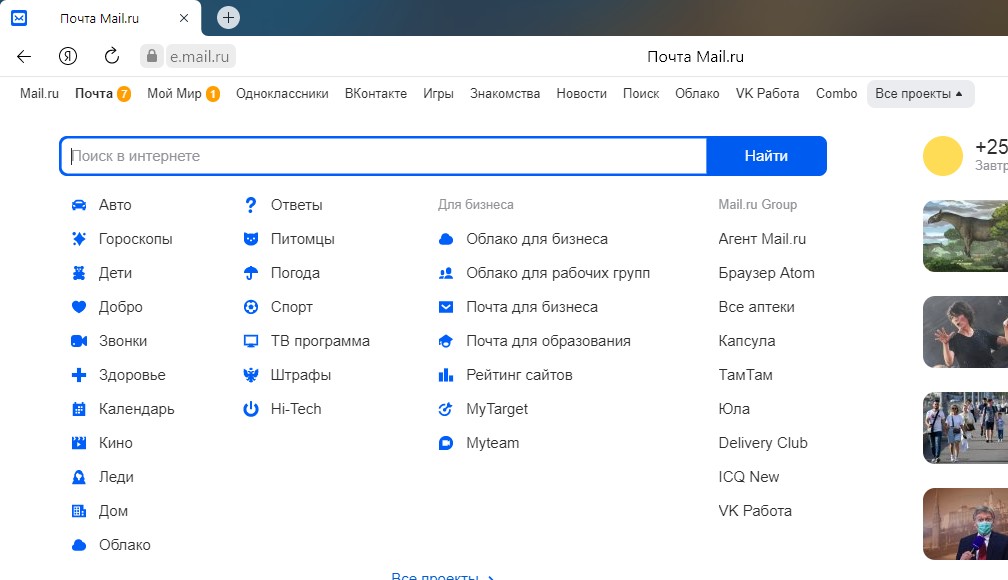 Рис. 1.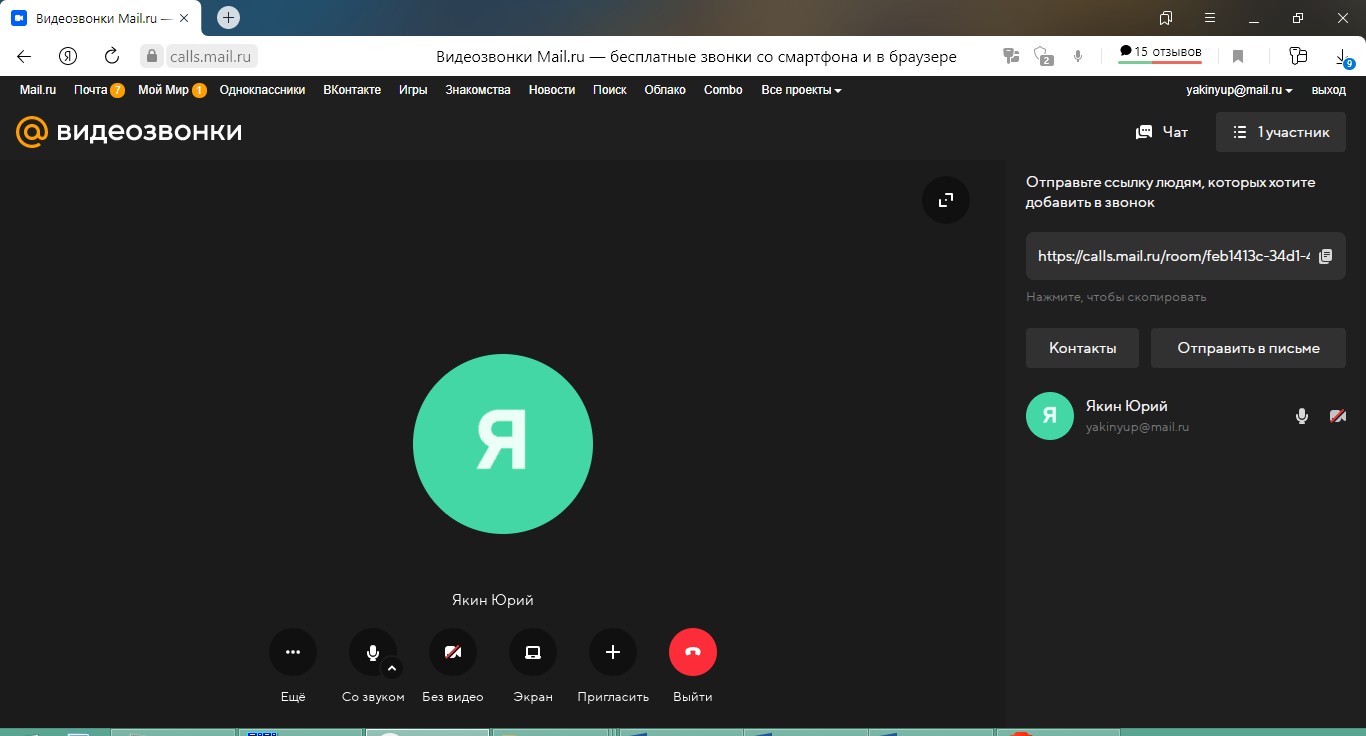 Рис. 2.видеоконференцсвязь с помощью сервиса «Телемост» (yandex.ru)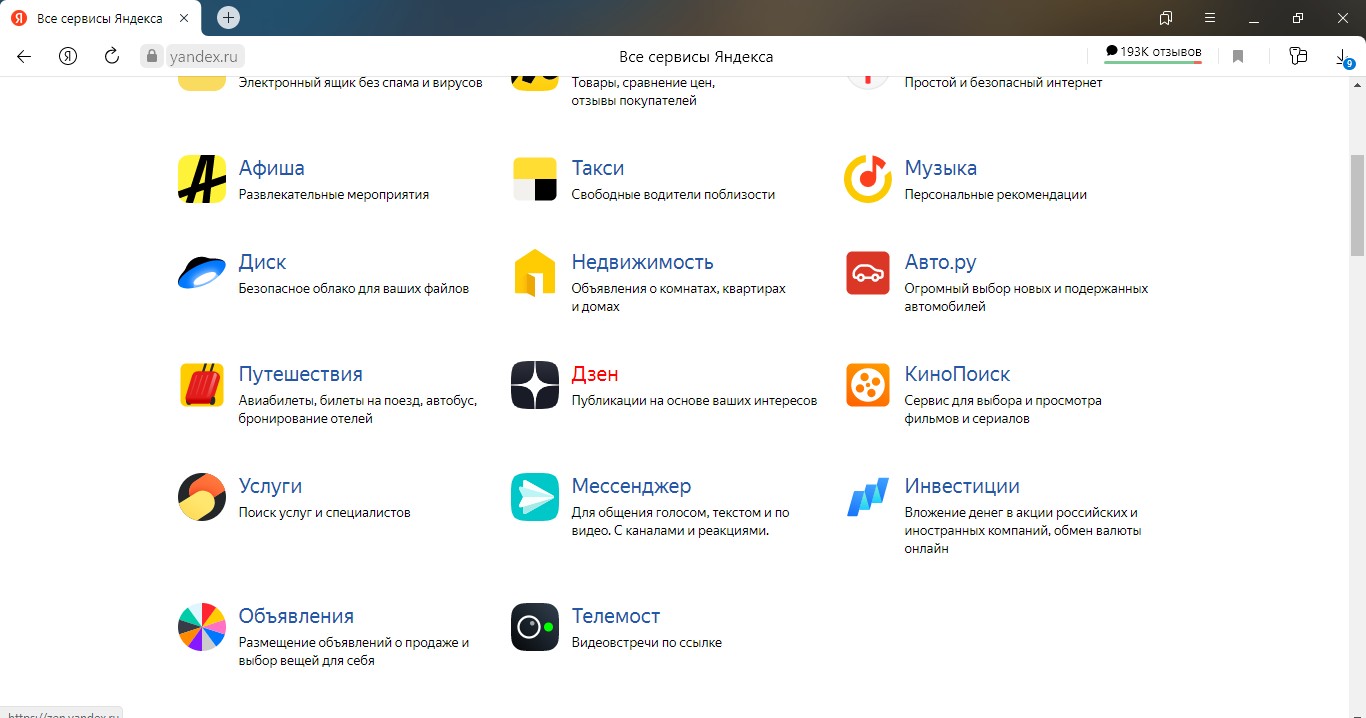 Рис. 3.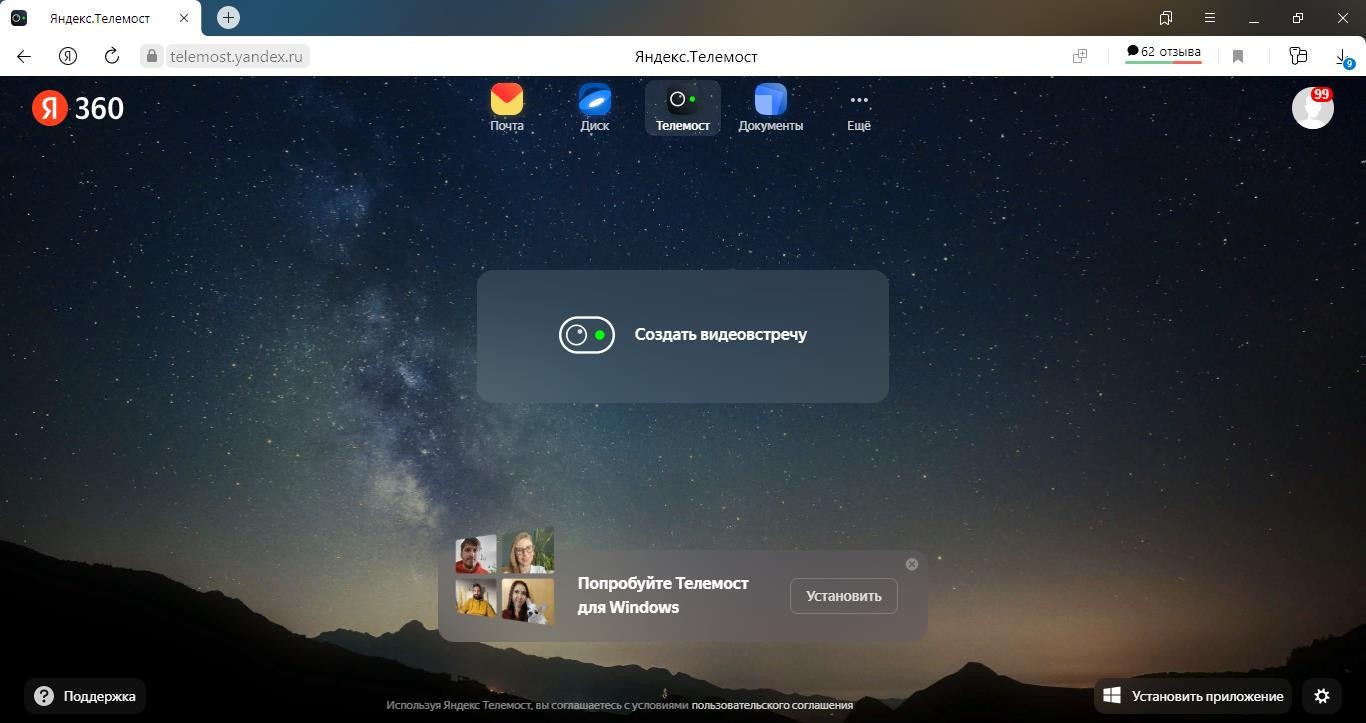 Рис. 4.На официальном сайте Министерства просвещения Российской Федерации (https://edu.gov.ru/distance/) размещены рекомендуемые к использованию федеральные и региональные образовательные онлайн- платформы, доступные для каждого школьника, студента, учителя, родителя бесплатно. В их числе:Портал «Моя школа в online»: https://cifra.school/Российская электронная школа: https://resh.edu.ru/Урок цифры - всероссийский образовательный проект в сфере Информационных технологий: https://урокцифры.рф/Интернет-ресурсы в помощь учителю географииРусский образовательный портал Ссылка: http://www.gov.ed.ruАкадемия повышения квалификации работников образования Ссылка: http://www.apkro.ruФедеральный российский общеобразовательный портал Ссылка: http://www.school.edu.ruФедеральный портал «Российское образование» Ссылка: http://www.edu.ru ОГБУ ДПО КИРО Ссылка: http://new.kiro46.ru/Портал компании «Кирилл и Мефодий» Ссылка: http://www.km.ru Журнал «Курьер образования» Ссылка: http://www.courier.com.ru Издательский дом «1 сентября» Ссылка: http://www.1september.ru Библиотека по географии. Географическая энциклопедия Ссылка: http://www.geoman.ruГеотур: география стран и континентов Ссылка: http://geo.tur.narod.ru Самая большая энциклопедия по любой стране мира Ссылка: http://geo.www.encarta.ruГеография. Планета Земля Ссылка: http://geo.www.gro.ruСтрановедческий портал Ссылка: http://geo.www.geoport.ru Журнал «Вокруг света» Ссылка: http://www.vokrugsveta.ru Журнал «ГЕО» Ссылка: http://www.geoclub.ruGoogle Maps Ссылка: https://www.google.ru/maps/ Google Планета Земля Ссылка: earth.google.comСервисы и инструменты для изучения:Google Maps Назначение: создание карт (слоев), расширяющих текст рассказов о событиях и путешествиях. Множество приложений, позволяющих изучать географию, историю, астрономию. Сообщество и учебные материалы: в сети доступно множество примеров использования учителями географии, истории, английского языка.Google Планета Земля. Назначение: изучение трехмерных изображений на планете Земля, возможность исследовать Марс и Луну, просматривать звездное небо с Земли и из космоcа. Наименование предмета/Класс56789География11222Наименование уровняобученияПрофиль классаУчебный предметКоличество часов,10 классКоличество часов,11 классБазовый уровень(1 вариант)естественно- научный, гуманитарный, технологический,универсальный«География»11Базовый уровень(2 вариант)естественно- научный, гуманитарный,технологический, универсальный«География»20Углубленныйуровеньсоциально-экономический«География»33НомерНаименовани еИздательствоАвтор/авторский коллективКлассКомментар ий1.1.2.3.4.2.1География:ЗемлеведениеОбщество с ограниченной ответственностью«Дрофа», Акционерное общество«Издательство«Просвещение»Климанова О.А., Климанов В.В., Ким Э.В. и др. / Под ред.Климановой О.А.5-6От 20 мая2020 года №2541.1.2.3.4.2.2География: Страноведени еОбщество с ограниченной ответственностью«Дрофа», Акционерное общество«Издательство«Просвещение»Климанова О.А., Климанов В.В., Ким Э.В.,Сиротин В.И. и др./ Под ред. Климановой О.А.7От 20 мая2020 года №2541.1.2.3.4.2.3География: География России: Природа и населениеОбщество с ограниченной ответственностью«Дрофа», Акционерное общество«Издательство«Просвещение»Алексеев А.И., Низовцев В.А., Ким Э.В. и др. / Под ред. Алексеева А.И.8От 20 мая2020 года №2541.1.2.3.4.2.4География: География России:Хозяйство и географическ ие районыОбщество с ограниченной ответственностью«Дрофа», Акционерное общество«Издательство«Просвещение»Алексеев А.И., Низовцев В.А., Ким Э.В. и др. / Под ред. Алексеева А.И.9От 20 мая2020 года №2541.1.2.3.4.3.1География. Начальный курсОбщество с ограниченной ответственностью«Дрофа», Акционерное общество«Издательство«Просвещение»Летягин А.А.5От 20 мая2020 года №2541.1.2.3.4.3.2География. Начальный курсОбщество с ограниченной ответственностью«Дрофа», Акционерное обществоЛетягин А.А.6От 20 мая2020 года №254«Издательство«Просвещение»1.1.2.3.4.3.3География: материки, океаны, народы и страныОбщество с ограниченной ответственностью«Дрофа», Акционерное общество«Издательство«Просвещение»Душина И.В., Смоктунович Т.Л.7От 20 мая2020 года №2541.1.2.3.4.3.4География России.Природа и население.Общество с ограниченной ответственностью«Дрофа», Акционерное общество«Издательство«Просвещение»Пятунина В.Б., Таможняя Е.А.8От 20 мая2020 года №2541.1.2.3.4.3.5География России.Хозяйство. Регионы.Общество с ограниченной ответственностью«Дрофа», Акционерное общество«Издательство«Просвещение»Таможняя Е.А., Толкунова С.Г.9От 20 мая2020 года №2541.1.2.3.4.5.1География.Акционерное общество«Издательство«Просвещение»Максимов Н.А. Герасимова Т.П., Неклюкова Н.П. Барабанов В.В.5До 28 июня2025 года1.1.2.3.4.5.2География.Акционерное общество«Издательство«Просвещение»Герасимова Т.П., Неклюкова Н.П.6До 28 июня2025 года1.1.2.3.4.5.3География.Акционерное общество«Издательство«Просвещение»Коринская В.А., Душина И.В., Щенев В.А.7До 28 июня2025 года1.1.2.3.4.5.4География.Акционерное общество«Издательство«Просвещение»Сухов В.П., Алексеев А.И., Низовцев В.А., Николина В.В.8До 28 июня2025 года1.1.2.3.4.5.5География.Акционерное общество«Издательство«Просвещение»Алексеев А.И., Низовцев В.А., Николина В.В.9До 28 июня2025 года1.1.2.3.4.6.1География. Начальный курсАкционерное общество«Издательство«Просвещение»Летягин А.А.5До 28 июня2025 года1.1.2.3.4.6.2География. Начальный курсАкционерное общество«Издательство«Просвещение»Летягин А.А.6До 28 июня2025 года1.1.2.3.4.6.3География: материки, океаны, народы и страныАкционерное общество«Издательство«Просвещение»Душина И.В., Смоктунович Т.Л.7До 01 июля2025 года1.1.2.3.4.6.4География России.Природа. Население.Акционерное общество«Издательство«Просвещение»Пятунина В.Б., Таможняя Е.А.8До 01 июля2025 года1.1.2.3.4.6.5География России.Хозяйство. Регионы.Акционерное общество«Издательство«Просвещение»Таможняя Е.А., Толкунова С.Г.9До 01 июля2025 годаНомерНаименовани еИздательствоАвтор/авторский коллективКлассКомментар ий1.1.3.3.2.1.1География.ЭкономическОбщество сограниченнойБахчиева О.А. /Под ред. Дронова10-11От 20 мая2020 года №НомерНаименованиеИздательствоАвтор/авторскийколлективКлассКомментарий1.3.3.3.4.1.1География(углубленныйОбщество сограниченнойДомогацких Е.М.,Алексеевский Н.И.101.3.3.4.1.2География (углубленный уровень)Общество с ограниченной ответственностью«Русское слово- учебник»Домогацких Е.М., Алексеевский Н.И.111.1.3.3.2.9.1География. Углубленный уровеньОбщество с ограниченной ответственностью«Дрофа»,Акционерное общество Издательство«Просвещение»Холина В.Н.10От 20 мая2020 года №2541.1.3.3.2.9.2География. Углубленный уровеньОбщество с ограниченной ответственностью«Дрофа»,Акционерное общество Издательство«Просвещение»Холина В.Н.11От 20 мая2020 года №254Электронные средства обученияДиагональ экрана,дюйм/см, не менееИнтерактивная доска (интерактивнаяпанель)65/165,1Монитор персонального компьютера,ноутбука15,6/39,6Ноутбук14,0/35,6Планшет10,5/26,6Электронные средства обученияКлассын а уроке, мин, не болеесуммарно в день в школе, мин, неболеесуммарно в день дома (включаядосуговуюдеятельность),Интерактивная доска5-7 лет  720-Интерактивная доска1-3 классы  280-Интерактивная доска4 классы  390-Интерактивная доска5-9 классы  3100-Интерактивная доска10-11 классы  3120-Интерактивная панель5-7 лет510-Интерактивная панель1-3 классы1030-Интерактивная панель4 классы1545-5-6 классы2080-7-11 классы25100-Персональный компьютер6-7 лет1520-Персональный компьютер1-2 классы204080Персональный компьютер3-4 классы255090Персональный компьютер5-9 классы3060120Персональный компьютер10-11 классы3570170Ноутбук6-7 лет1520-Ноутбук1-2 классы204080Ноутбук3-4 классы255090Ноутбук5-9 классы3060120Ноутбук10-11 классы3570170Планшет6-7 лет1010-Планшет1-2 классы103080Планшет3-4 классы154590Планшет5-9 классы2060120Планшет10-11 классы2080150